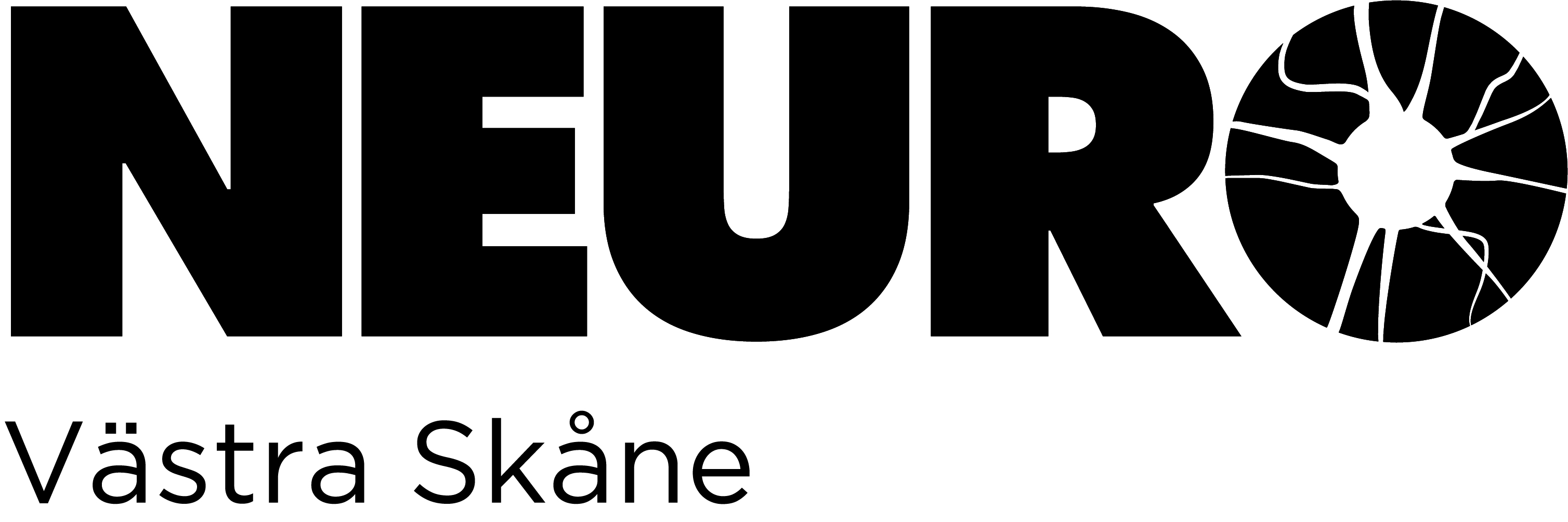 Våren 2019Bästa medlemmar!EN SISTA LEDAREEtt gammalt år har gått till ända, ett bra år med många intressanta aktiviteter och kulturella utflykter. Styrelsen hoppas på större anslutning vid våra aktiviteter detta kommande år. Styrelsen behöver tryck från medlemmarna om våra aktiviteter. Det är rätt många grejer styrelsen kommer med. Finns andra alternativ, så hör av er. Vi vill ha mer respons från medlemmarna. Med en bra dialog mellan medlemmar och styrelse får vi också den bästa verksamheten.Politiken har gått i stå.  Men det verkar finnas lösningar på gång. Styrelsen känner stark oro för att LSS kommer att tunnas ut. LSS föregångare var lagen om Handikappomsorg som instiftades 1968 under ledning av den drivande barnpsykiatern Grünewald bördig från Helsingborg. En mycket initiativrik person som tog ställning för de psykiskt utvecklingsstörda. Kommer mycket väl ihåg institutionen Nyhem på Kristianstadsgatan i Helsingborg där man innan härbärgerade vuxna utvecklingsstörda bakom ett gult plank så där 3 meter högt. Ja, det var den gamla världen där människor låstes in för att inte störa ”vanliga människor”. Samma beteende hade samhället mot psykiskt sjuka. Alla äldre Helsingborgare kommer väl ihåg S:ta Maria, jag minns S:t Lars i Lund och Gullberna sjukhus i Karlskrona. Man låste in människor för att slippa se dem, plitarna (den tidens mentalskötare) gick runt på avdelningarna med enorma nyckelknippor hängande i livremmen. Men så kom en reform även för dessa människor. Alla mentalsjukhusen stängdes mer eller mindre mellan 1981 och 1988. Såtillvida minskade Gullberna sjukhus från 800 sängar i sluten vård till ett femtiotal på knappt 10 år. Blev det bättre eller sämre för  dessa sjuka människor? Både ”ja och nej” blir mitt svar. 1988 såg jag för första gången ”bag ladies” på stationen i Lund. De starka bland de psykiskt sjuka klarade sig men de övriga????Så det är viktigt att vara på tårna nu när LSS-reformen ses över från statens sida. För unga planeras en helt annan inriktning när det gäller personlig assistans. RBU:s drivande förbundsordförande har redan varit ute i debatten och signalerat kamp.  Så går stöket mot sitt slut i centrala Helsingborg. Det känns som om man grävt upp hela centrum. Att bara busschaufförerna orkar med detta och att inga större olyckor inträffat. Tack för detta. Måtte  det nu bara bli bättre i city. Trottoarerna glänser vackert gult med klinkers levererade från Tyskland. Nya busskurer är också installerade, det blev snyggt. Bara tråkigt att huliganerna redan har sprayat på de vackra sittplatserna i rent trä och alla svarta tuggumin på de gula klinkersen, så trist. Ibland hade det känts bra med lite tuffare tag mot dem som sabbar för oss andra, som i Malaysia eller Singapore där det är förbjudet att spotta på gator och torg. Turandet har genomgått en renässans med eldrivna färjor, ett djärvt beslut av rederiet FORSEA. Men gick det inte bra med SCANDLINES? Vad kostar det att byta logga? För tjugo år sedan kostade det Helsingborgshem mer än en halv miljon kronor att byta. Vad kostar det inte idag?Men turandet är lika roligt som i tonåren, bara lite lugnare idag. På 60-talet turade alla unga helsingborgare på lördagar, först några öl på färjorna. Sedan Maritza i Helsingör eller Baldakinen i Helsingborg.Men åter till verkligheten, bort från de ljusa minnena från ungdomen. Nu behövs nya friska tag och djärva idéer från en ny styrelse. Många från den gamla styrelsen är på väg att lämna och nytt blod behövs. Helst en mix mellan erfarenhet och nya tokiga idéer som kan locka fler till föreningen. Den stora utmaningen är hur vi skall rekrytera medlemmar med kompetens i det nya samhället. Kompetens på hemsidor, datorer i allmänhet, på telefoni och hur det moderna samhället skall kunna skapa nya jobb i kontrast till det gamla med industrier och löpande band som är på väg utför. NilsTANKAR FRÅN TIDEN PÅ STATTENANär jag bodde på Möllebäcksgatan på Stattena handlade jag i första hand på Netto, i andra hand på ICA Maxi. Kollade på frukter och grönt för att få en allsidig kost. Lade om kosten till stora delar efter en tarmoperation som inte var behaglig på något sätt. Men jag blev så mycket bättre efter denna ”helrenovering”. Men jag är varken vegan eller såld på gröna produkter. Fett åstadkommer alltid något gott i pannan. En dag som i början inte skilde sig från andra dagar hade jag handlat och köade för att betala. En ung tjej i kassan som det alltid är i ”billighetsbutiker”. Jag står som nummer tre i kön med en längre svans bakom mig. Plötsligt kommer en ung man (tror jag) med en strumpa över huvudet och hotar och rycker tag i kassörskans arm och vill ha pengar. Jag som aldrig gillat hot griper tag i tjuvens ena arm. Men han är snabbare än jag, med en svepande rörelse med andra armen slår han omkull mig. Jag landar på huvudet i stengolvet, kan ni fatta hur många blodkärl en människa har i huvudet? Efter några minuter var det en sjö av blod under mig.   Men jag fick kompensation med omplåstring av en distriktssköterska och flera poliser som intervjuade mig. Och en massa kunder, det var ett enormt gullande med mig under någon timma. Ja, de slutade eter ett tag och lämnade mig för andra uppdrag. Men jag fick kompensation med blommor från VD:n i Falkenberg och dessutom pengar från försäkringsbolaget för sveda och värk.På Möllebäcksgatan bodde en blandning av personer representerade de flesta jobb i samhället och flera pensionärer, inte många barnfamiljer. Fastigheten var en bostadsrätt med billiga insatser, byggd under sent 40-tal. Kommer ihåg gatan lite svagt sedan barndomen då jag växte upp på Pålsjögatan. Lugnt och fridfullt nästan alltid utom vid ett tillfälle, en sen kväll då jag hörde kraftiga bankningar på dörren. Kollade via kikarögat och såg en kraftig typ som stod med ett protokoll i handen och bearbetade min dörr. Öppnade naturligtvis inte men kände ett visst obehag. Dagen efter kollade jag med andra personer i huset som också blivit besökta. Men man läser ju aldrig av el, gas eller telefon längre och det alla i huset lärt sig.BOKTIPSJussi Adler Olsen är en favorit sedan några år. Dansk författare som skriver deckare, har gett ut sex st och den löpande tråden är en kriminalare som heter Carl Mörck.  Han jobbar i en sektion som heter avdelning Q tillsammans med en dysfunktionell kvinna, Rose, och en arab vid namn Assad. Avdelning Q är förvisad till källarplanet och i ständig konflikt med polismästaren som mest är intresserad av administration och att det skall vara tyst och lugnt i polishuset. Avdelning Q har låg status i huset och alla hackar på gruppen. Men det är avdelning Q som har högst uppklarningsprocent i polishuset. I den sista boken, ”SELFIES” blir Rose näst in till tokigoch plötsligt förvandlad till en schizofren person med fyra individer. Handlingen utspelas i Köpenhamnsmiljö i högt tempo, snabba skiftningar och härliga miljöer.  Bertil Lintner har skrivit en mycket intressant uppsats om ”BURMAS HISTORIA” som behandlar historia från 1800-talet fram till ca 1960-talet. Burma är ett land med ca 70 miljoner invånare med 135 nationaliteter. Vem är då burmes eller burman som författaren kallar folket? Folkslagen är shan, karen, karenni, arakaneser, chin, mon, kachin och andra mindre minoriteter. Militärjuntan som styrde Burma från 1960 till för knappt tio år sedan döpte om landet till ”Myanmar” 1989. Militärjuntan hävdade att Myanmar var det ursprungliga namnet och att det var ockupationsmakten (Storbritannien) som kallade landet för Burma. Som vanligt var det denna nation som var och stökade i detta landet också. Landet ockuperades redan på 1820-talet av britterna. Kineser från Malaya, Singapore och Hong Kong tog snabbt över handeln i landet efter att britterna gjort entré. Britterna var grymma i sina försök att dominera landet och ”importerade” människor från Indien och Bangladesh. Som billig arbetskraft och som ett sätt för britterna att spela ut indier mot burmeser. Här finner man bakgrunden till burmesernas försök att köra ut ”Rohingyer” (dvs indier från landet) från landet. Gunnela Björk har författat en mycket läsvärd bok om ”MARGARET THATCHER” dottern till en specerihandlare som blev den mest betydande och inflytelserika kvinnan i brittisk  modern historia. När hon tillträdde som premiärminister 1979 spåddes hon en kort tid vid makten men hon höll ut till 1990. Då hon tog över var Storbritannien på dekis när det gäller budgetunderskott, arbetslöshet, kraftiga  motsättningar mellan folkgrupper och en oerhört stark fackföreningsrörelsen under ledning av Arthur Scargill, ordförande för kolgruvearbetarna. 1981-1984 var det mer eller mindre en kontinuerlig strejk för att rädda 20.000 jobb i branschen. Kolgruvorna var statliga och oerhört kostsamma att driva för staten/skattebetalarna. Scargill var en mycket hårdför vänsterman som inte vek undan. Men ”Maggie” var också en person som inte heller  vek undan.Men Maggie får väl sägas att hon lyckades reda upp ekonomin men till stora uppoffringar för befolkningen och periodvis en ökad arbetslöshet för kolgruvearbetarna. Men i brittisk historia har parlamentet aldrig visat någon nåd för ledare som man inte gillar (jämför med Theresa May). Maggie hade på ett anmärkningsvärt sätt utmanövrerat Edvard Heath som var sittande premiärminister 1979. Det blev ett långvarigt hat från Heaths sida ända till hans död. AKTIVITETER UNDER SENHÖSTEN 2018.Kulturdagen eller NEUROdagen på Good Morning hotell den 6/10 hade flera intressanta föreläsningar som avslutades med musik. I år lägger vi in längre pauser mellan aktiviteterna då tillgången till handikapp-WC var begränsad.Vi hade månadsmöte med frågesport och skivor till kaffet med det populära paret Dan och Maj den 9/11. Alltid lika uppskattat och trevligt. Styrelsen kommer att lägga in liknande aktiviteter framöver.Sillafesten den 13/10 blev en orgie i sillsorter av alla de slag. Rut stod för det mesta på bordet och  introducerade en äppelsill som jag inte smakar förr. Mycket lyckat med ett fyrtiotal medlemmar som kom till bordet. Julfesten den 8/12 blev mycket lyckad med ett femtiotal medlemmar vid bordet arrangerat systrarna Buffé. Goda traditionella rätter serverades och vi bjöds på mycket bra musikunderhållning. HISTORISKA HÄNDELSERÖlandsbron invigdes 1972 under stor pompa och ståt. Skanska var konstruktör och byggare. Ett år senare 1987 började  ombyggnaden. Skanska agerade som amatörer då man blandat vatten från Östersjön i cementen. Man hade inte läst på läxan, i Östersjön är det 0,01 salt och detta gjorde att hela härligheten började krackelera. Ombyggnaden kostade lika mycket som originalbron.Jimmy Carter kom till makten 1977, Carter var demokrat och en jordnötsodlare från djupa södern. Hans färdigheter ställdes på prov 1979 då det skedde en folklig revolution i Iran som sopade undan shahen Mohammad Reza Pahlavi och drottningen Farah Diba. Ayatolla Komeini tog makten. Flera amerikanska institutioner ockuperades och gisslan togs. Carter skötte inte detta rätt enligt en stor amerikansk opinion. Han var president till 1981 och chanslös då han ställdes mot Ronald Reagan. Han dog i år 95 år gammal. Beatles och Rolling Stones slog igenom 1963 tillsammans med en mängd andra popgrupper the Drifters, Kinks, the Animals,  the Shadows, Manfred Mann, the Hollies, Cilla Black, Hermans Hermits, Gary & the Pacemakers, the Tremeloes, Beach Boys och många, många fler. Det blev verkligen en kulturrevolution i Sverige, gamla tanter och mödrar förfasade sig över detta snabba förfall med svenska ungdomar som tog för sig. Av alla dessa band är bara Rolling Stones kvar som turnerar en gång om året. Beatles upplöstes redan 1970 och Beach Boys havererade några år innan i samband med ett självmord i bandet. Rudolf Hess en gång Hitlers ställföreträdare dör 1987  i Spandaufängelset i Berlin. Han blev berömd 1941 då han soloflög till Skottland för att förhandla fred med Storbritannien. Hitler blev fullständigt rasande då Hess inte hade sanktion för något fredsuppdrag. En mycket enslig man, ogift och introvert. Han internerades i Storbritannien och fördes över till Spandau då kriget var slut. En gång en mycket mäktig man men hans udda personlighet gjorde att han klarade inte konkurrensen från andra män som också ville ha Hitlers gunst. HUSMANSKOSTKommer någon ihåg barndomens läckerheter? Som ärtsoppa med fläsk, bruna bönor med fläsk, kåldolmar med lingon och potatis, torsk med senapssås? Eller varför inte höna med ris och curry?Eller en specialité som sillbullar med korintsås? Sillbullar bestod av mosade sillar, vetemjöl och som senare bakades samman ungefär som nötfärsbiffar. Ungefär samman storlek. Så gott det var! Det mesta av rätterna har jag smakat några gånger senare i livet men inte sillbullar med korintsås.Alla dessa goda rätter serverades i barndomshemmet. Härligt. Inget ont om hamburgare och pommes, åt detta första gången på gamla ”Gröningen” där teatern ligger idag. Senare pizza på ”Svarta Pannan” där f d stadshuset ligger idag med sina blåa fasad.Men husmanskost är bäst! Har någon av medlemmarna ett recept på sillbullar? AKTIVITETER UNDER 2019STYRELSEN träffas 19/2, 9/4, 21/5, 13/8, 10/9, 22/10 och 26/11. Samtliga tisdagar kl. 13.30.ÅRSMÖTE blir onsdag den 6/3 kl. 18.00. OBSERVERA att sex personer i styrelsen har aviserat att de vill sluta så NEURO behöver MÅNGA NYA KRAFTER  SOM KAN FORTSÄTTA JOBBET.MÅNADSMÖTEN:# tisdag 2/4, SKIVOR TILL KAFFET  MED MAJ och DAN. Hembakat, tävling, och nostalgi.Kl. 16.00-1800. ANMÄLAN SENAST 19/3.# onsdag 4/9, Rut jobbar på program OCH DET KOMMER ATT PRESENTERAS I VÅRENS PIGAN.Kl. 16.00-18.00. AMÄLAN SENAST 22/8.# tisdag 5/11, Rut jobbar på program OCH DET KOMMER ATT PRESENTERAS I VÅRENS PIGAN.KL, 16.00-18.00. ANMÄLAN SENAST 23/10.ARLÖVSREVYNSöndagen den 10/3. SISTA ANMÄLNINGSDATUM HAR GÅTT UT.PÅSKTURALångfredagen 19/4, färjan avgår kl.  16.15. SAMLING kl. 15.45.TVÅ RÄTTERS MENY. Beställ kött eller fisk. ANMÄLAN SENAST 9/4.VÅRFESTLördagen den 18/5, sång och musik med Marianne Eek Andersson. Under planering av Rut.ANMÄLAN SENAST 2/5. VENRESA Tisdag 21/5. Avresa med M/S Uraniborg eller M/S Stjerneborg kl. 10.00. Ven är Tycho Brahes ö, en dansk adelsman från Knutstorps slott i mellanskåne. Hans gods finns fortfarande kvar. Tycho var det latinska namnet och Tyge hans danska. Han föddes 1546 och dog 1601 i Prag. Han var vetenskapsman och hans upptäckter banade väg för en ny syn på universum. Vid 13 års ålder skickades han för att studera på universitetet i Köpenhamn studierna fortsatte i Leipzig, Rostock, Wittenberg och Basel. Han återvände till Danmark 1570 och bodde hos sin morbror Steen Bille på Herrevadskloster. I en duell med en annan student blev Tycho av med en bit av sin näsa. Han bar resten av livet en metallbit för att täcka den felande biten av näsan. Tycho gifte sig 1573 och i samband därmed flyttade han till Ven. Han byggde strax därefter Uraniborg som blev mest framträdande i Europa. Därifrån studerade han rymden. Tycho fick åtta barn med sin fru. Han blev aldrig populär på Ven eftersom han krävde dagsverken av bondebefolkningen. PROGRAM: (resan gäller 20 personer, varav 4-5 rullstolar)10.00 färjan lämnar Landskrona terminalen10.30 färjan ankommer till Bäckviken10.30 färden börjar på ön 10.45 kaffe i Gamlegårds lada11.15 transport11.30 visning i Whiskydestilleriet12.30 lunch på Backafallsbyn13.30 transport13.45 guidning på Tycho Brahe området15.00 transport15.15 stopp vid S:t Ibbs gamla kyrka och rundvandring16.00 transport16.15 fri aktivitet i hamnen16.45 färja från Bäckviken17.15 ankomst Landskrona NI KÖPER SJÄLVA BILJETT I TERMINALEN. Var där senast 09.15. Är det en solig dag är det många resande. ANMÄLAN SENAST 21/4.SOMMARRESA TILL ÖLAND28/6-1/7 (fredag-måndag) bussresa med vår extraordinärt serviceinriktade JP. ANMÄLAN SENAST 15/5. PROGRAM:DAG 1: Avresa från Billesholm kl. 08.30, Bjuvs kiosk 08.40, Kurirgatan 1, 09.15.Lunch på Valjeviken, resan går genom Blekinge  och vi  kommer att bo på Scandic Hotell i Kalmar.I ÖVRIGT hänvisas till bifogade program.   GRILLNING PÅ VIKINGSTRANDTisdag 6/8 kl. 18.00.ANMÄLAN SENAST 25/7.MÅ BRA DAGARValjeviken, måndag till onsdag, 2/9-4/9. Program är under utarbetning.ANMÄLAN SENAST 1/8.NEURODAGEn lördag i slutet av september eller början av oktober. PROGRAM presenteras i nästa PIGAN.  ANMÄLAN EN MÅNAD INNAN.SILLAFEST Lördagen den 12/10, kl. 13.00.ANMÄLAN SENAST 27/9.LIMHAMNS KALKBROTTTorsdag 17/10. En dagars tur.ANMÄLAN SENAST 21/9.  HÖSTTURAFredag 8/11. Program är under utarbetande.ANMÄLAN SENAST 18/10.HÖGESTADEn oas på det sköna Österlen, julmarknad fredagen den 22/11. ANMÄLAN SENAST 24/10.JULFESTLördag 7/12.ANMÄLAN SENAST 16/11.BASSÄNGBADTräning i varmvattenbassängen, Helsingborgs lasarett måndagar 16.30-17.30. Period 2 startar 1 april 2019 och antalet gånger är 10. Deltagaravgiften är 450 kr OCH DETTA GÄLLER ANTINGEN MAN KOMMER SENT ELLER ÄR SJUK.ANMÄLAN OM DELTAGANDEMå-bra-dagar till BODIL Strömberg: 070-2047157 Basängbad och Månadsmöten till RUT Nilsson: 073-3827788  Övriga aktiviteter till LEIF Losell: 042-122451PRISLISTA PÅ VÅRA AKTIVITETERMÅNADSMÖTEN0 kr, föreningen bjuder på kaffe och kaka.TEATER100 kr per biljett.ARLÖVSREVYN400 kr per biljett.VÅRFEST och HÖSTFEST 200 kr per person.SILLAFEST150 kr per person.JULFEST200 kr per person.KORVGRILLNING0 kr, föreningen bjuder på korv och dricka.TURA300 kr per person.EN DAGARS RESA 350 kr per person. SOMMARRESA4.200 kr per person,MÅ-BRA-DAGAR1.200 kr per personerENKELRUM500 kr för medlemmarBASSÄNGBAD 45 kr per tillfälleOBSERVERA ATT PRISERNA GÄLLER FÖR MEDLEMMAR. FÖRENINGEN FÖRBEHÅLLER SIG RÄTTEN ATT PRÖVA BILJETTPRISER FÖR ICKE-MEDLEMMAR SOM MÖJLIGEN FÅR DELTAGA I MÅN AV PLATS.OBSERVERA ATT ALLA ANMÄLNINGAR ÄR BINDANDE DVS MAN FÅR BETALA ÄVEN OM MAN INTE KOMMER. Föreningen beställer mat och dryck efter de anmälningar som kommit in. STYRELSEN FÖR NEUROFÖRBUNDET VÄSTRA SKÅNE 2018ordförandeNils Kjeller			nilspetter@OR-konsult.se			0733-887196vice ordförande ochfondansvarig									042-204148Lena Eliasson			lena.eliasson@comhem.se			0733-122546kassörBodil Strömberg		bodil.stromberg50@gmail.com		070-2047157sekreterareAnn-Christine Nilsson	annchristinenilsson1@gmail.com		070-7704261studieansvarigRut Nilsson			runibi@gmail.com				073-3827788Angelina Nilsson		andjelina.nilsson@hotmail.com		042-155899										070-4387640bokningsansvarig 	Leif Losell			leiflosell82@gmail.com			042-122451bitr. fondansvarig								042-222404Marianne Olsson		majanolsson@gmail.com			0732-036661suppleantansv. för medlems-registret Göran		goran@prokonsult.se				0708-920602ÖxellOBSERVERA ATT ETT FLERTAL I STYRELSEN KOMMER ATT AVGÅ SÅ NAMNEN OVAN KOMMER ATT FÖRÄNDRAS EFTER ÅRSMÖTET  DEN 6/3.Vi önskar alla medlemmar en trevlig vår med många aktiviteter!Ansvarig utgivare och redaktörNils Kjeller Som även säger ett STORT TACK för åren som ordförande i denna trevliga förening. 